Дидактическая игра «Умные шнурочки»Цель: развивать мелкую моторику и координацию движения рук, усидчивость, терпение.Оборудование: 4 пуговицы большие, 4 пуговицы маленькие (распечатаны в цвете и заламинированы), 4 шнурка.Ход игры: 1) предложить детям зашнуровать пуговицу по краю;               2) предложить детям наложить маленькие пуговицы на большие и соединить их шнурочками.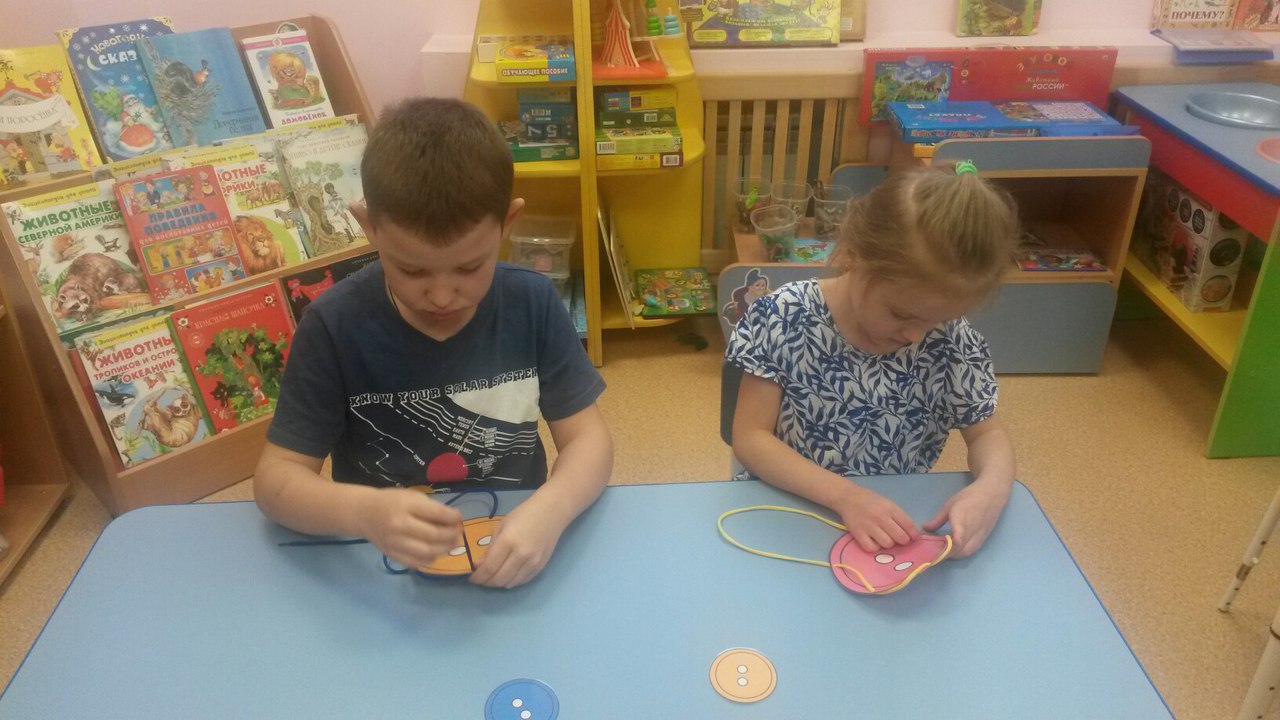 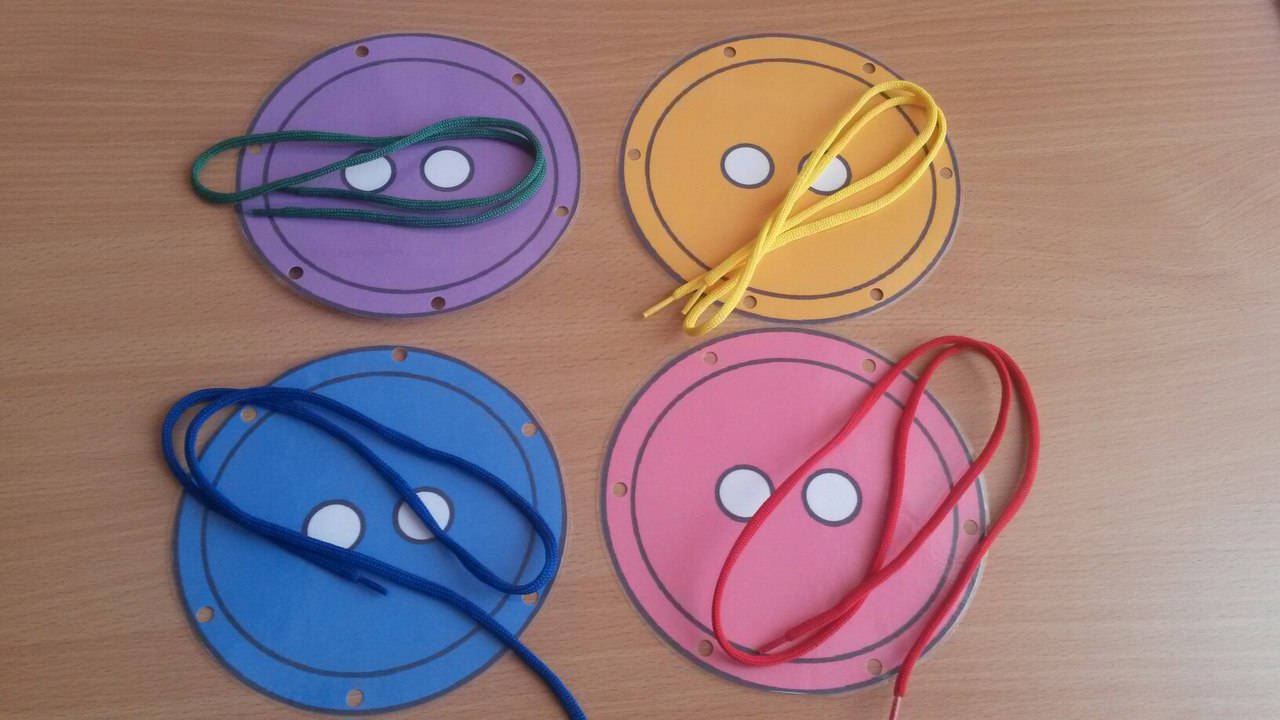 